โครงการวิจัยหมายเลข....................ชื่อเรื่อง (ภาษาไทย).............................................................................................................................................................................(English).............................................................................................................................................................................................ลงนามผู้วิจัย……………...…………….………………….………………………..…วันที่……….……/…………..….…/……………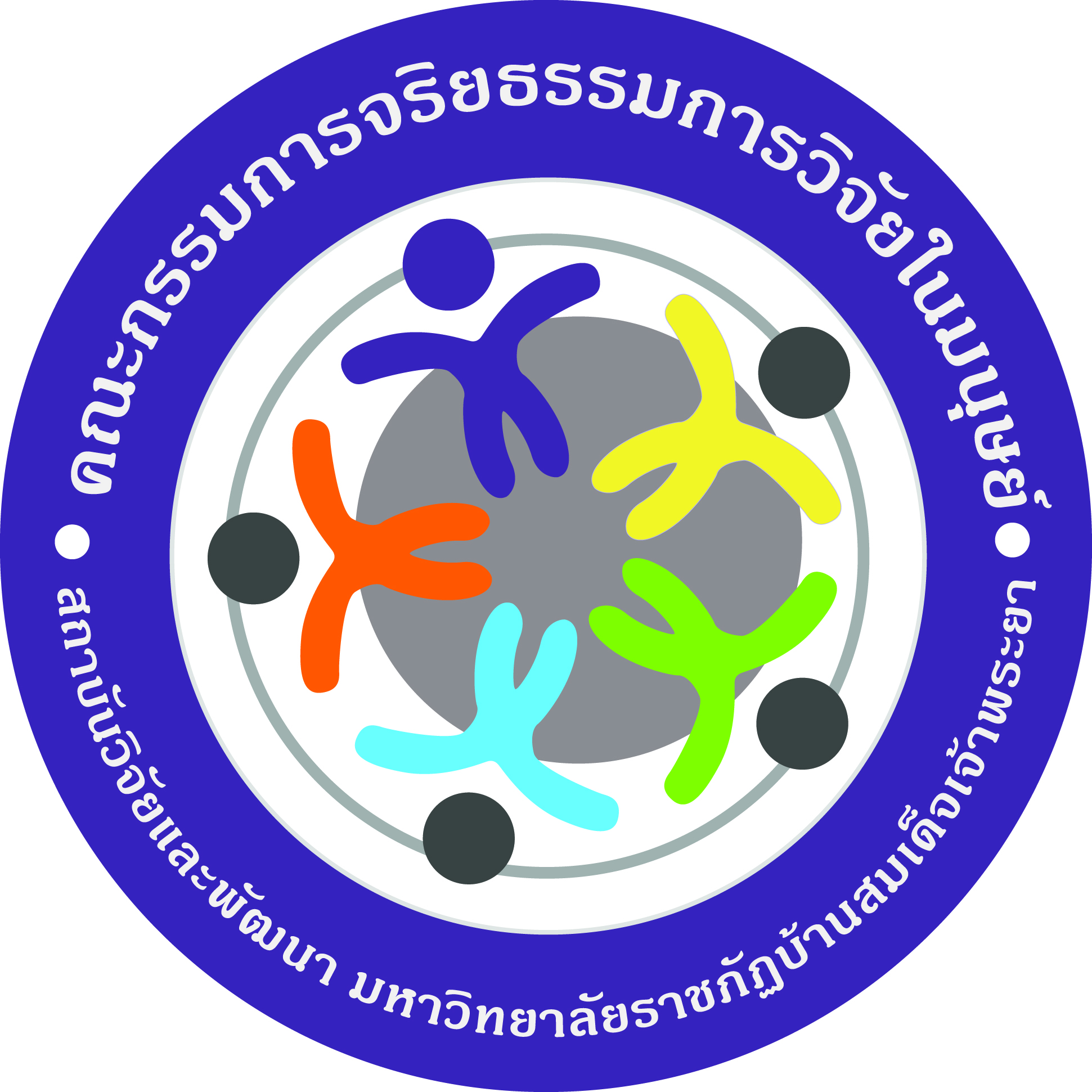 สำนักงานคณะกรรมการจริยธรรมการวิจัยในมนุษย์ สถาบันวิจัยและพัฒนา มหาวิทยาลัยราชภัฏบ้านสมเด็จเจ้าพระยาตารางสรุปการเปลี่ยนแปลง สำหรับการยื่นแก้ไขและนำเข้าพิจารณาใหม่ (Re-Submit)ลำดับหัวข้อข้อความฉบับเดิมข้อความฉบับใหม่เหตุผล1234